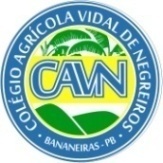 UNIVERSIDADE FEDERAL DA PARAÍBACENTRO DE CIÊNCIAS HUMANAS, SOCIAIS E AGRÁRIASCOLÉGIO AGRÍCOLA VIDAL DE NEGREIROSCOORDENAÇÃO DE PESQUISA E EXTENSÃOEDITAL /2022 – CAVN/CCHSA/UFPBANEXO IFORMULÁRIO DE INSCRIÇÃOANEXO I - InscriçãoObservação: Anexar:Cópia do Histórico Escolar do Curso Técnico atualizado e/ou atestado de matrícula, comprovando que tem matrícula e frequência regular do estudante.Declaração de que tem carga horária compatível e disponível com o horário de estágio. Para os alunos do CAVN, cópia do Horário Escolar da respectiva turma (pode ser obtido no portal www.cavn.ufpb.br);Cópia dos documentos pessoais: RG, CPF;Dados bancários (Numero da conta corrente, Banco e Agência);Comprovante de Quitação Eleitoral (para estudantes maiores de 18 anos);Comprovante de Quitação Militar (apenas para os alunos maiores de 18 anos).Eu, ______________________________________________, declaro que li e estou de acordo com as regras e normas estabelecidas pelo Edital XX/2022 do CAVN/CCHSA/UFPB. Bananeiras, ____ de ________________ de 2022.______________________________________________Coordenação de Pesquisa e Extensão - COPEX do CAVNNome completo:Curso: Matrícula:Turno de aulas:E-mail:Celular:Endereço: Vaga pretendida (nome do Projeto):